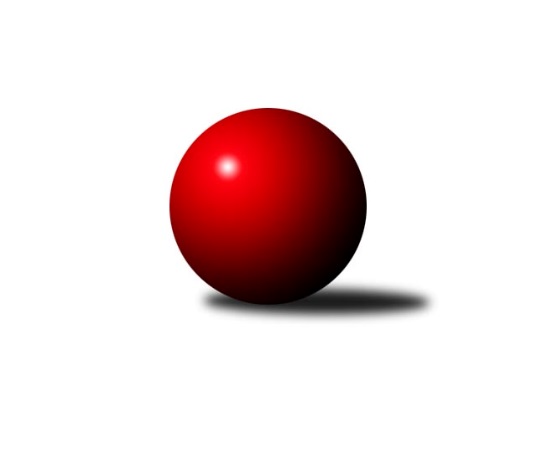 Č.10Ročník 2012/2013	22.5.2024 3.KLM B 2012/2013Statistika 10. kolaTabulka družstev:		družstvo	záp	výh	rem	proh	skore	sety	průměr	body	plné	dorážka	chyby	1.	TJ Lokomotiva Ústí nad Labem	10	7	1	2	48.0 : 32.0 	(128.5 : 111.5)	3110	15	2101	1009	23.3	2.	SKK Jičín B	10	7	0	3	53.0 : 27.0 	(140.5 : 99.5)	3180	14	2153	1027	27.3	3.	KK Akuma Kosmonosy	10	7	0	3	50.5 : 29.5 	(138.5 : 101.5)	3219	14	2141	1078	20	4.	TJ Červený Kostelec	10	7	0	3	45.5 : 34.5 	(122.5 : 117.5)	3145	14	2135	1010	28.5	5.	TJ Start Rychnov nad Kněžnou	10	6	0	4	48.0 : 32.0 	(116.5 : 123.5)	3169	12	2119	1050	27.5	6.	TJ Dynamo Liberec	10	5	1	4	43.5 : 36.5 	(125.0 : 115.0)	3254	11	2161	1092	22.4	7.	SKK Náchod B	10	5	0	5	36.0 : 44.0 	(114.5 : 125.5)	3191	10	2130	1061	25.4	8.	Spartak Rokytnice nad Jizerou	10	5	0	5	36.0 : 44.0 	(109.5 : 130.5)	3189	10	2134	1056	25.6	9.	TJ Lokomotiva Trutnov	10	2	2	6	36.0 : 44.0 	(120.5 : 119.5)	3190	6	2143	1047	25.4	10.	SK PLASTON Šluknov 	10	3	0	7	32.0 : 48.0 	(122.5 : 117.5)	3164	6	2127	1037	23.6	11.	TJ Neratovice	10	2	1	7	31.0 : 49.0 	(107.5 : 132.5)	3161	5	2115	1046	27.5	12.	KK Hvězda Trnovany B	10	1	1	8	20.5 : 59.5 	(94.0 : 146.0)	3117	3	2088	1029	31.3Tabulka doma:		družstvo	záp	výh	rem	proh	skore	sety	průměr	body	maximum	minimum	1.	TJ Start Rychnov nad Kněžnou	5	5	0	0	31.0 : 9.0 	(64.5 : 55.5)	3409	10	3448	3374	2.	SKK Jičín B	6	5	0	1	37.0 : 11.0 	(86.5 : 57.5)	3167	10	3214	3116	3.	TJ Lokomotiva Ústí nad Labem	6	5	0	1	32.0 : 16.0 	(80.5 : 63.5)	3172	10	3237	3116	4.	KK Akuma Kosmonosy	4	4	0	0	24.5 : 7.5 	(62.0 : 34.0)	3175	8	3237	3079	5.	TJ Červený Kostelec	5	4	0	1	25.5 : 14.5 	(63.0 : 57.0)	3228	8	3256	3185	6.	SKK Náchod B	6	4	0	2	26.0 : 22.0 	(73.5 : 70.5)	3244	8	3309	3157	7.	TJ Dynamo Liberec	4	3	0	1	20.0 : 12.0 	(51.0 : 45.0)	3388	6	3413	3335	8.	Spartak Rokytnice nad Jizerou	6	3	0	3	23.0 : 25.0 	(65.5 : 78.5)	3172	6	3231	3081	9.	TJ Neratovice	6	2	1	3	24.0 : 24.0 	(68.0 : 76.0)	3066	5	3132	3004	10.	SK PLASTON Šluknov 	4	2	0	2	17.0 : 15.0 	(56.0 : 40.0)	3070	4	3119	3033	11.	TJ Lokomotiva Trutnov	4	1	1	2	17.0 : 15.0 	(51.0 : 45.0)	3231	3	3333	3165	12.	KK Hvězda Trnovany B	4	1	1	2	13.0 : 19.0 	(42.5 : 53.5)	3091	3	3134	3016Tabulka venku:		družstvo	záp	výh	rem	proh	skore	sety	průměr	body	maximum	minimum	1.	TJ Červený Kostelec	5	3	0	2	20.0 : 20.0 	(59.5 : 60.5)	3146	6	3231	3076	2.	KK Akuma Kosmonosy	6	3	0	3	26.0 : 22.0 	(76.5 : 67.5)	3227	6	3360	3053	3.	TJ Lokomotiva Ústí nad Labem	4	2	1	1	16.0 : 16.0 	(48.0 : 48.0)	3128	5	3254	2985	4.	TJ Dynamo Liberec	6	2	1	3	23.5 : 24.5 	(74.0 : 70.0)	3231	5	3416	3125	5.	SKK Jičín B	4	2	0	2	16.0 : 16.0 	(54.0 : 42.0)	3183	4	3333	3049	6.	Spartak Rokytnice nad Jizerou	4	2	0	2	13.0 : 19.0 	(44.0 : 52.0)	3195	4	3411	2982	7.	TJ Lokomotiva Trutnov	6	1	1	4	19.0 : 29.0 	(69.5 : 74.5)	3182	3	3345	3019	8.	SKK Náchod B	4	1	0	3	10.0 : 22.0 	(41.0 : 55.0)	3173	2	3282	3056	9.	TJ Start Rychnov nad Kněžnou	5	1	0	4	17.0 : 23.0 	(52.0 : 68.0)	3121	2	3304	2994	10.	SK PLASTON Šluknov 	6	1	0	5	15.0 : 33.0 	(66.5 : 77.5)	3188	2	3333	3036	11.	TJ Neratovice	4	0	0	4	7.0 : 25.0 	(39.5 : 56.5)	3165	0	3322	3008	12.	KK Hvězda Trnovany B	6	0	0	6	7.5 : 40.5 	(51.5 : 92.5)	3122	0	3353	2954Tabulka podzimní části:		družstvo	záp	výh	rem	proh	skore	sety	průměr	body	doma	venku	1.	TJ Lokomotiva Ústí nad Labem	10	7	1	2	48.0 : 32.0 	(128.5 : 111.5)	3110	15 	5 	0 	1 	2 	1 	1	2.	SKK Jičín B	10	7	0	3	53.0 : 27.0 	(140.5 : 99.5)	3180	14 	5 	0 	1 	2 	0 	2	3.	KK Akuma Kosmonosy	10	7	0	3	50.5 : 29.5 	(138.5 : 101.5)	3219	14 	4 	0 	0 	3 	0 	3	4.	TJ Červený Kostelec	10	7	0	3	45.5 : 34.5 	(122.5 : 117.5)	3145	14 	4 	0 	1 	3 	0 	2	5.	TJ Start Rychnov nad Kněžnou	10	6	0	4	48.0 : 32.0 	(116.5 : 123.5)	3169	12 	5 	0 	0 	1 	0 	4	6.	TJ Dynamo Liberec	10	5	1	4	43.5 : 36.5 	(125.0 : 115.0)	3254	11 	3 	0 	1 	2 	1 	3	7.	SKK Náchod B	10	5	0	5	36.0 : 44.0 	(114.5 : 125.5)	3191	10 	4 	0 	2 	1 	0 	3	8.	Spartak Rokytnice nad Jizerou	10	5	0	5	36.0 : 44.0 	(109.5 : 130.5)	3189	10 	3 	0 	3 	2 	0 	2	9.	TJ Lokomotiva Trutnov	10	2	2	6	36.0 : 44.0 	(120.5 : 119.5)	3190	6 	1 	1 	2 	1 	1 	4	10.	SK PLASTON Šluknov 	10	3	0	7	32.0 : 48.0 	(122.5 : 117.5)	3164	6 	2 	0 	2 	1 	0 	5	11.	TJ Neratovice	10	2	1	7	31.0 : 49.0 	(107.5 : 132.5)	3161	5 	2 	1 	3 	0 	0 	4	12.	KK Hvězda Trnovany B	10	1	1	8	20.5 : 59.5 	(94.0 : 146.0)	3117	3 	1 	1 	2 	0 	0 	6Tabulka jarní části:		družstvo	záp	výh	rem	proh	skore	sety	průměr	body	doma	venku	1.	Spartak Rokytnice nad Jizerou	0	0	0	0	0.0 : 0.0 	(0.0 : 0.0)	0	0 	0 	0 	0 	0 	0 	0 	2.	SK PLASTON Šluknov 	0	0	0	0	0.0 : 0.0 	(0.0 : 0.0)	0	0 	0 	0 	0 	0 	0 	0 	3.	SKK Náchod B	0	0	0	0	0.0 : 0.0 	(0.0 : 0.0)	0	0 	0 	0 	0 	0 	0 	0 	4.	SKK Jičín B	0	0	0	0	0.0 : 0.0 	(0.0 : 0.0)	0	0 	0 	0 	0 	0 	0 	0 	5.	KK Hvězda Trnovany B	0	0	0	0	0.0 : 0.0 	(0.0 : 0.0)	0	0 	0 	0 	0 	0 	0 	0 	6.	KK Akuma Kosmonosy	0	0	0	0	0.0 : 0.0 	(0.0 : 0.0)	0	0 	0 	0 	0 	0 	0 	0 	7.	TJ Dynamo Liberec	0	0	0	0	0.0 : 0.0 	(0.0 : 0.0)	0	0 	0 	0 	0 	0 	0 	0 	8.	TJ Neratovice	0	0	0	0	0.0 : 0.0 	(0.0 : 0.0)	0	0 	0 	0 	0 	0 	0 	0 	9.	TJ Červený Kostelec	0	0	0	0	0.0 : 0.0 	(0.0 : 0.0)	0	0 	0 	0 	0 	0 	0 	0 	10.	TJ Lokomotiva Ústí nad Labem	0	0	0	0	0.0 : 0.0 	(0.0 : 0.0)	0	0 	0 	0 	0 	0 	0 	0 	11.	TJ Lokomotiva Trutnov	0	0	0	0	0.0 : 0.0 	(0.0 : 0.0)	0	0 	0 	0 	0 	0 	0 	0 	12.	TJ Start Rychnov nad Kněžnou	0	0	0	0	0.0 : 0.0 	(0.0 : 0.0)	0	0 	0 	0 	0 	0 	0 	0 Zisk bodů pro družstvo:		jméno hráče	družstvo	body	zápasy	v %	dílčí body	sety	v %	1.	Pavel Louda 	SKK Jičín B 	9	/	10	(90%)	30	/	40	(75%)	2.	Martin Čihák 	TJ Start Rychnov nad Kněžnou  	9	/	10	(90%)	28	/	40	(70%)	3.	Luboš Beneš 	KK Akuma Kosmonosy  	8	/	9	(89%)	26	/	36	(72%)	4.	Miroslav Hanzlík 	TJ Start Rychnov nad Kněžnou  	8	/	9	(89%)	20	/	36	(56%)	5.	Josef Holub 	TJ Lokomotiva Ústí nad Labem  	8	/	10	(80%)	25.5	/	40	(64%)	6.	Martin Mýl 	TJ Červený Kostelec  	7	/	8	(88%)	21.5	/	32	(67%)	7.	Věroslav Řípa 	KK Akuma Kosmonosy  	7	/	9	(78%)	25	/	36	(69%)	8.	Vojtěch Pecina 	TJ Dynamo Liberec  	7	/	9	(78%)	22	/	36	(61%)	9.	Dalibor Ksandr 	TJ Start Rychnov nad Kněžnou  	7	/	9	(78%)	21.5	/	36	(60%)	10.	Tomáš Ryšavý 	TJ Lokomotiva Trutnov  	7	/	10	(70%)	24.5	/	40	(61%)	11.	Aleš Tichý 	SKK Náchod B 	7	/	10	(70%)	23.5	/	40	(59%)	12.	Martin Vrbata 	TJ Lokomotiva Ústí nad Labem  	6	/	8	(75%)	21.5	/	32	(67%)	13.	Slavomír ml. Trepera 	Spartak Rokytnice nad Jizerou  	6	/	8	(75%)	20	/	32	(63%)	14.	Jaroslav Kříž 	SKK Jičín B 	6	/	8	(75%)	19	/	32	(59%)	15.	Vladimír Řehák 	SKK Jičín B 	6	/	8	(75%)	17.5	/	32	(55%)	16.	Jiří Šípek 	TJ Lokomotiva Ústí nad Labem  	6	/	9	(67%)	20	/	36	(56%)	17.	Radek Marušák 	SK PLASTON Šluknov   	6	/	9	(67%)	19.5	/	36	(54%)	18.	Miloš Voleský 	SKK Náchod B 	6	/	10	(60%)	23	/	40	(58%)	19.	Petr Vajnar 	SK PLASTON Šluknov   	6	/	10	(60%)	23	/	40	(58%)	20.	Jan Koldan 	SK PLASTON Šluknov   	6	/	10	(60%)	22.5	/	40	(56%)	21.	Ondřej Mrkos 	TJ Červený Kostelec  	6	/	10	(60%)	21.5	/	40	(54%)	22.	Jaroslav Jeníček 	TJ Lokomotiva Trutnov  	6	/	10	(60%)	20.5	/	40	(51%)	23.	Štěpán Schuster 	TJ Červený Kostelec  	5	/	6	(83%)	15	/	24	(63%)	24.	Josef Rohlena 	TJ Lokomotiva Ústí nad Labem  	5	/	6	(83%)	14	/	24	(58%)	25.	Petr Božka 	TJ Neratovice  	5	/	7	(71%)	16	/	28	(57%)	26.	Petr Kubita 	KK Hvězda Trnovany B 	5	/	8	(63%)	14	/	32	(44%)	27.	Radek Tajč 	KK Akuma Kosmonosy  	5	/	9	(56%)	22	/	36	(61%)	28.	Petr Novák 	KK Akuma Kosmonosy  	5	/	9	(56%)	21	/	36	(58%)	29.	Karel Kratochvíl 	TJ Lokomotiva Trutnov  	5	/	10	(50%)	22	/	40	(55%)	30.	Jan Horn 	SKK Náchod B 	5	/	10	(50%)	19.5	/	40	(49%)	31.	Roman Žežulka 	TJ Dynamo Liberec  	5	/	10	(50%)	19	/	40	(48%)	32.	Zdeňek Pecina st.	TJ Dynamo Liberec  	4.5	/	10	(45%)	19.5	/	40	(49%)	33.	Radek Jalovecký 	TJ Lokomotiva Ústí nad Labem  	4	/	5	(80%)	14	/	20	(70%)	34.	Agaton Plaňanský st.	SKK Jičín B 	4	/	5	(80%)	13	/	20	(65%)	35.	Milan Gajdoš 	SKK Náchod B 	4	/	5	(80%)	11.5	/	20	(58%)	36.	Dušan Jína 	TJ Dynamo Liberec  	4	/	6	(67%)	15.5	/	24	(65%)	37.	Jiří Červinka 	TJ Lokomotiva Trutnov  	4	/	7	(57%)	16	/	28	(57%)	38.	Jan Adamů 	TJ Červený Kostelec  	4	/	7	(57%)	16	/	28	(57%)	39.	Tomáš Adamů 	SKK Náchod B 	4	/	7	(57%)	15.5	/	28	(55%)	40.	Tomáš Bajtalon 	KK Akuma Kosmonosy  	4	/	8	(50%)	15.5	/	32	(48%)	41.	Miroslav Burock 	TJ Neratovice  	4	/	9	(44%)	19	/	36	(53%)	42.	Vladimír Pavlata 	SKK Jičín B 	4	/	9	(44%)	17	/	36	(47%)	43.	Dušan Plocek 	TJ Neratovice  	4	/	9	(44%)	16	/	36	(44%)	44.	Bohumil Navrátil 	KK Hvězda Trnovany B 	4	/	9	(44%)	15.5	/	36	(43%)	45.	Jan Kozák 	TJ Neratovice  	4	/	9	(44%)	13.5	/	36	(38%)	46.	Radek Jung 	TJ Start Rychnov nad Kněžnou  	4	/	9	(44%)	12	/	36	(33%)	47.	Josef Rubanický 	SK PLASTON Šluknov   	4	/	10	(40%)	22.5	/	40	(56%)	48.	Jakub Stejskal 	Spartak Rokytnice nad Jizerou  	4	/	10	(40%)	20.5	/	40	(51%)	49.	Josef Zejda ml.	TJ Dynamo Liberec  	4	/	10	(40%)	19	/	40	(48%)	50.	Jaroslav Doškář 	KK Akuma Kosmonosy  	4	/	10	(40%)	18	/	40	(45%)	51.	Vojtěch Šípek 	TJ Start Rychnov nad Kněžnou  	4	/	10	(40%)	18	/	40	(45%)	52.	Aleš Nedomlel 	TJ Červený Kostelec  	4	/	10	(40%)	17.5	/	40	(44%)	53.	Pavel Novák 	TJ Červený Kostelec  	3.5	/	7	(50%)	14.5	/	28	(52%)	54.	Ladislav ml. Wajsar ml.	TJ Dynamo Liberec  	3	/	3	(100%)	9	/	12	(75%)	55.	Jan Bína 	SKK Jičín B 	3	/	3	(100%)	9	/	12	(75%)	56.	Pavel Tryzna 	Spartak Rokytnice nad Jizerou  	3	/	4	(75%)	10.5	/	16	(66%)	57.	Petr Vacek 	TJ Neratovice  	3	/	5	(60%)	8	/	20	(40%)	58.	Jiří Kapucián 	SKK Jičín B 	3	/	6	(50%)	14	/	24	(58%)	59.	Jan Kvapil 	TJ Neratovice  	3	/	6	(50%)	12	/	24	(50%)	60.	Martin Bergerhof 	KK Hvězda Trnovany B 	3	/	7	(43%)	13	/	28	(46%)	61.	Antonín Kotrla 	SK PLASTON Šluknov   	3	/	8	(38%)	14.5	/	32	(45%)	62.	Zdeněk ml. Novotný st.	Spartak Rokytnice nad Jizerou  	3	/	9	(33%)	14.5	/	36	(40%)	63.	Luděk Uher 	TJ Neratovice  	3	/	9	(33%)	14.5	/	36	(40%)	64.	Petr Mařas 	Spartak Rokytnice nad Jizerou  	3	/	10	(30%)	17.5	/	40	(44%)	65.	Michal Vlček 	TJ Lokomotiva Trutnov  	3	/	10	(30%)	15	/	40	(38%)	66.	Ondřej Koblih 	KK Hvězda Trnovany B 	2.5	/	6	(42%)	11.5	/	24	(48%)	67.	Lukáš Jireš 	TJ Dynamo Liberec  	2	/	2	(100%)	5	/	8	(63%)	68.	Jan Mařas 	Spartak Rokytnice nad Jizerou  	2	/	2	(100%)	4.5	/	8	(56%)	69.	Pavel Dušánek 	TJ Start Rychnov nad Kněžnou  	2	/	2	(100%)	4	/	8	(50%)	70.	Pavel Kříž 	SKK Jičín B 	2	/	4	(50%)	9.5	/	16	(59%)	71.	Lukáš Janko 	TJ Červený Kostelec  	2	/	6	(33%)	12	/	24	(50%)	72.	Martin st. Zahálka st.	TJ Lokomotiva Ústí nad Labem  	2	/	6	(33%)	12	/	24	(50%)	73.	Ladislav Šourek 	TJ Lokomotiva Ústí nad Labem  	2	/	6	(33%)	9	/	24	(38%)	74.	Petr Janouch 	Spartak Rokytnice nad Jizerou  	2	/	8	(25%)	11	/	32	(34%)	75.	Jakub Seniura 	TJ Start Rychnov nad Kněžnou  	2	/	8	(25%)	10	/	32	(31%)	76.	Vratislav Kubita 	KK Hvězda Trnovany B 	2	/	9	(22%)	13	/	36	(36%)	77.	Miroslav Kužel 	TJ Lokomotiva Trutnov  	2	/	10	(20%)	17.5	/	40	(44%)	78.	Pavel Říha 	KK Akuma Kosmonosy  	1.5	/	6	(25%)	11	/	24	(46%)	79.	Zdeněk Babka 	TJ Lokomotiva Trutnov  	1	/	1	(100%)	2	/	4	(50%)	80.	Bohumil Kuřina 	Spartak Rokytnice nad Jizerou  	1	/	2	(50%)	5	/	8	(63%)	81.	Ladislav Křivka 	SKK Jičín B 	1	/	2	(50%)	3	/	8	(38%)	82.	Milan Valášek 	Spartak Rokytnice nad Jizerou  	1	/	2	(50%)	3	/	8	(38%)	83.	Ladislav st. Wajsar st.	TJ Dynamo Liberec  	1	/	3	(33%)	7	/	12	(58%)	84.	Radek Kandl 	KK Hvězda Trnovany B 	1	/	6	(17%)	8	/	24	(33%)	85.	Jan Bergerhof 	KK Hvězda Trnovany B 	1	/	7	(14%)	8	/	28	(29%)	86.	Antonín Baďura 	SKK Náchod B 	1	/	7	(14%)	8	/	28	(29%)	87.	Tomáš Majer 	SKK Náchod B 	1	/	8	(13%)	9.5	/	32	(30%)	88.	Jan Sklenář 	SK PLASTON Šluknov   	1	/	10	(10%)	17.5	/	40	(44%)	89.	Jiří Brumlich 	SKK Jičín B 	0	/	1	(0%)	2	/	4	(50%)	90.	Zbyněk Rozsler 	TJ Lokomotiva Trutnov  	0	/	1	(0%)	2	/	4	(50%)	91.	Petr Šteiner 	TJ Neratovice  	0	/	1	(0%)	2	/	4	(50%)	92.	Jaroslav Šmejda 	TJ Start Rychnov nad Kněžnou  	0	/	1	(0%)	1	/	4	(25%)	93.	Jaroslav Jusko 	TJ Lokomotiva Trutnov  	0	/	1	(0%)	1	/	4	(25%)	94.	Martin Holakovský 	TJ Start Rychnov nad Kněžnou  	0	/	1	(0%)	1	/	4	(25%)	95.	Petr Gálus 	TJ Start Rychnov nad Kněžnou  	0	/	1	(0%)	1	/	4	(25%)	96.	Miloš Hofman 	SKK Náchod B 	0	/	1	(0%)	1	/	4	(25%)	97.	Jaroslav Šámal 	TJ Dynamo Liberec  	0	/	1	(0%)	0	/	4	(0%)	98.	Miroslav Wedlich 	TJ Lokomotiva Ústí nad Labem  	0	/	2	(0%)	2	/	8	(25%)	99.	Jan Holanec ml.	TJ Dynamo Liberec  	0	/	2	(0%)	2	/	8	(25%)	100.	René Hemerka 	SK PLASTON Šluknov   	0	/	2	(0%)	2	/	8	(25%)	101.	Roman Bureš 	SKK Jičín B 	0	/	2	(0%)	1.5	/	8	(19%)	102.	Zdeněk Novotný nejst.	Spartak Rokytnice nad Jizerou  	0	/	2	(0%)	1	/	8	(13%)	103.	Petr Fabian 	KK Hvězda Trnovany B 	0	/	5	(0%)	8	/	20	(40%)Průměry na kuželnách:		kuželna	průměr	plné	dorážka	chyby	výkon na hráče	1.	Rychnov nad Kněžnou, 1-4	3381	2249	1132	28.5	(563.6)	2.	Sport Park Liberec, 1-4	3367	2206	1161	19.4	(561.2)	3.	SKK Nachod, 1-4	3238	2174	1064	29.4	(539.7)	4.	Vrchlabí, 1-4	3190	2131	1059	23.9	(531.8)	5.	TJ Lokomotiva Ústí nad Labem, 1-4	3132	2106	1026	24.8	(522.1)	6.	SKK Jičín, 1-4	3119	2099	1019	26.8	(520.0)	7.	KK Kosmonosy, 1-6	3091	2065	1025	24.5	(515.2)	8.	TJ Kuželky Česká Lípa, 1-4	3043	2053	989	25.8	(507.2)Nejlepší výkony na kuželnách:Rychnov nad Kněžnou, 1-4TJ Start Rychnov nad Kněžnou 	3448	7. kolo	Vojtěch Šípek 	TJ Start Rychnov nad Kněžnou 	636	7. koloTJ Start Rychnov nad Kněžnou 	3441	1. kolo	Pavel Louda 	SKK Jičín B	621	9. koloTJ Dynamo Liberec 	3416	1. kolo	Martin Čihák 	TJ Start Rychnov nad Kněžnou 	611	5. koloTJ Start Rychnov nad Kněžnou 	3400	3. kolo	Lukáš Jireš 	TJ Dynamo Liberec 	609	1. koloTJ Start Rychnov nad Kněžnou 	3381	5. kolo	Dalibor Ksandr 	TJ Start Rychnov nad Kněžnou 	604	5. koloTJ Start Rychnov nad Kněžnou 	3374	9. kolo	Martin Čihák 	TJ Start Rychnov nad Kněžnou 	603	1. koloKK Hvězda Trnovany B	3353	5. kolo	Dalibor Ksandr 	TJ Start Rychnov nad Kněžnou 	594	1. koloTJ Lokomotiva Trutnov 	3345	3. kolo	Miroslav Hanzlík 	TJ Start Rychnov nad Kněžnou 	593	1. koloSKK Jičín B	3333	9. kolo	Vojtěch Pecina 	TJ Dynamo Liberec 	589	1. koloTJ Neratovice 	3322	7. kolo	Dalibor Ksandr 	TJ Start Rychnov nad Kněžnou 	585	3. koloSport Park Liberec, 1-4TJ Dynamo Liberec 	3413	7. kolo	Zdeňek Pecina st.	TJ Dynamo Liberec 	614	9. koloSpartak Rokytnice nad Jizerou 	3411	9. kolo	Petr Janouch 	Spartak Rokytnice nad Jizerou 	609	9. koloTJ Dynamo Liberec 	3410	5. kolo	Zdeněk ml. Novotný st.	Spartak Rokytnice nad Jizerou 	600	9. koloTJ Dynamo Liberec 	3395	3. kolo	Ladislav ml. Wajsar ml.	TJ Dynamo Liberec 	591	3. koloKK Akuma Kosmonosy 	3360	3. kolo	Zdeňek Pecina st.	TJ Dynamo Liberec 	590	5. koloTJ Dynamo Liberec 	3335	9. kolo	Dušan Jína 	TJ Dynamo Liberec 	589	7. koloSK PLASTON Šluknov  	3333	5. kolo	Roman Žežulka 	TJ Dynamo Liberec 	586	7. koloSKK Náchod B	3282	7. kolo	Luboš Beneš 	KK Akuma Kosmonosy 	585	3. kolo		. kolo	Vojtěch Pecina 	TJ Dynamo Liberec 	584	5. kolo		. kolo	Vojtěch Pecina 	TJ Dynamo Liberec 	582	9. koloSKK Nachod, 1-4KK Akuma Kosmonosy 	3333	8. kolo	Radek Jung 	TJ Start Rychnov nad Kněžnou 	601	6. koloSKK Náchod B	3309	6. kolo	Věroslav Řípa 	KK Akuma Kosmonosy 	593	8. koloTJ Start Rychnov nad Kněžnou 	3304	6. kolo	Martin Bergerhof 	KK Hvězda Trnovany B	585	10. koloSKK Náchod B	3293	8. kolo	Jan Bína 	SKK Jičín B	582	4. koloSKK Jičín B	3288	4. kolo	Aleš Nedomlel 	TJ Červený Kostelec 	578	4. koloSKK Náchod B	3276	10. kolo	Jaroslav Jeníček 	TJ Lokomotiva Trutnov 	578	6. koloSKK Náchod B	3262	2. kolo	Aleš Tichý 	SKK Náchod B	577	1. koloTJ Červený Kostelec 	3256	10. kolo	Miloš Voleský 	SKK Náchod B	575	6. koloTJ Červený Kostelec 	3254	2. kolo	Ondřej Mrkos 	TJ Červený Kostelec 	575	2. koloTJ Neratovice 	3247	2. kolo	Tomáš Majer 	SKK Náchod B	573	4. koloVrchlabí, 1-4TJ Dynamo Liberec 	3339	4. kolo	Tomáš Ryšavý 	TJ Lokomotiva Trutnov 	628	4. koloTJ Lokomotiva Trutnov 	3333	4. kolo	Ladislav ml. Wajsar ml.	TJ Dynamo Liberec 	581	4. koloTJ Start Rychnov nad Kněžnou 	3263	8. kolo	Vojtěch Pecina 	TJ Dynamo Liberec 	581	4. koloTJ Lokomotiva Trutnov 	3237	9. kolo	Jan Horn 	SKK Náchod B	578	9. koloSpartak Rokytnice nad Jizerou 	3231	10. kolo	Tomáš Ryšavý 	TJ Lokomotiva Trutnov 	576	9. koloSpartak Rokytnice nad Jizerou 	3230	8. kolo	Jakub Stejskal 	Spartak Rokytnice nad Jizerou 	575	10. koloSKK Náchod B	3213	9. kolo	Miroslav Kužel 	TJ Lokomotiva Trutnov 	575	9. koloSpartak Rokytnice nad Jizerou 	3207	1. kolo	Jan Horn 	SKK Náchod B	574	3. koloSK PLASTON Šluknov  	3190	7. kolo	Slavomír ml. Trepera 	Spartak Rokytnice nad Jizerou 	573	10. koloTJ Lokomotiva Trutnov 	3190	2. kolo	Miroslav Kužel 	TJ Lokomotiva Trutnov 	573	4. koloTJ Lokomotiva Ústí nad Labem, 1-4TJ Lokomotiva Trutnov 	3305	8. kolo	Luboš Beneš 	KK Akuma Kosmonosy 	603	1. koloKK Akuma Kosmonosy 	3256	1. kolo	Martin Vrbata 	TJ Lokomotiva Ústí nad Labem 	600	9. koloTJ Lokomotiva Ústí nad Labem 	3254	4. kolo	Martin st. Zahálka st.	TJ Lokomotiva Ústí nad Labem 	591	7. koloTJ Lokomotiva Ústí nad Labem 	3237	9. kolo	Martin Vrbata 	TJ Lokomotiva Ústí nad Labem 	590	4. koloTJ Lokomotiva Ústí nad Labem 	3204	7. kolo	Michal Vlček 	TJ Lokomotiva Trutnov 	575	8. koloTJ Lokomotiva Ústí nad Labem 	3182	3. kolo	Radek Jalovecký 	TJ Lokomotiva Ústí nad Labem 	572	5. koloTJ Lokomotiva Ústí nad Labem 	3147	10. kolo	Jiří Šípek 	TJ Lokomotiva Ústí nad Labem 	571	4. koloTJ Lokomotiva Ústí nad Labem 	3146	5. kolo	Karel Kratochvíl 	TJ Lokomotiva Trutnov 	569	8. koloTJ Červený Kostelec 	3136	9. kolo	Martin Vrbata 	TJ Lokomotiva Ústí nad Labem 	568	1. koloKK Hvězda Trnovany B	3134	4. kolo	Jan Horn 	SKK Náchod B	562	5. koloSKK Jičín, 1-4SKK Jičín B	3214	7. kolo	Vladimír Řehák 	SKK Jičín B	572	1. koloSKK Jičín B	3198	10. kolo	Vladimír Pavlata 	SKK Jičín B	567	3. koloSKK Jičín B	3187	1. kolo	Vladimír Řehák 	SKK Jičín B	565	3. koloSKK Jičín B	3152	3. kolo	Ladislav Šourek 	TJ Lokomotiva Ústí nad Labem 	561	8. koloTJ Dynamo Liberec 	3145	10. kolo	Vladimír Řehák 	SKK Jičín B	555	10. koloTJ Lokomotiva Ústí nad Labem 	3139	8. kolo	Zdeňek Pecina st.	TJ Dynamo Liberec 	553	10. koloSKK Jičín B	3133	5. kolo	Pavel Louda 	SKK Jičín B	548	1. koloSKK Jičín B	3116	8. kolo	Agaton Plaňanský st.	SKK Jičín B	548	1. koloTJ Červený Kostelec 	3076	7. kolo	Josef Holub 	TJ Lokomotiva Ústí nad Labem 	546	8. koloKK Hvězda Trnovany B	3051	3. kolo	Vladimír Řehák 	SKK Jičín B	545	8. koloKK Kosmonosy, 1-6KK Akuma Kosmonosy 	3237	7. kolo	Petr Božka 	TJ Neratovice 	577	1. koloKK Akuma Kosmonosy 	3224	5. kolo	Jan Kozák 	TJ Neratovice 	568	6. koloKK Akuma Kosmonosy 	3161	9. kolo	Luboš Beneš 	KK Akuma Kosmonosy 	568	5. koloSpartak Rokytnice nad Jizerou 	3148	4. kolo	Věroslav Řípa 	KK Akuma Kosmonosy 	562	5. koloKK Hvězda Trnovany B	3132	7. kolo	Věroslav Řípa 	KK Akuma Kosmonosy 	562	7. koloTJ Neratovice 	3132	1. kolo	Zdeňek Pecina st.	TJ Dynamo Liberec 	560	8. koloTJ Dynamo Liberec 	3125	8. kolo	Martin Mýl 	TJ Červený Kostelec 	553	3. koloTJ Červený Kostelec 	3108	3. kolo	Luboš Beneš 	KK Akuma Kosmonosy 	553	9. koloTJ Lokomotiva Trutnov 	3093	10. kolo	Dušan Plocek 	TJ Neratovice 	551	6. koloTJ Neratovice 	3093	6. kolo	Jan Kvapil 	TJ Neratovice 	550	4. koloTJ Kuželky Česká Lípa, 1-4SK PLASTON Šluknov  	3119	4. kolo	Josef Rubanický 	SK PLASTON Šluknov  	553	4. koloSK PLASTON Šluknov  	3081	9. kolo	Jan Koldan 	SK PLASTON Šluknov  	551	6. koloSKK Jičín B	3063	2. kolo	Pavel Louda 	SKK Jičín B	551	2. koloKK Akuma Kosmonosy 	3053	6. kolo	Jan Koldan 	SK PLASTON Šluknov  	543	9. koloSK PLASTON Šluknov  	3047	6. kolo	Petr Vajnar 	SK PLASTON Šluknov  	541	4. koloSK PLASTON Šluknov  	3033	2. kolo	Vladimír Pavlata 	SKK Jičín B	531	2. koloTJ Start Rychnov nad Kněžnou 	2994	4. kolo	Josef Rubanický 	SK PLASTON Šluknov  	530	2. koloKK Hvězda Trnovany B	2954	9. kolo	Jan Koldan 	SK PLASTON Šluknov  	530	4. kolo		. kolo	Radek Marušák 	SK PLASTON Šluknov  	529	4. kolo		. kolo	Radek Jung 	TJ Start Rychnov nad Kněžnou 	528	4. koloČetnost výsledků:	8.0 : 0.0	1x	7.5 : 0.5	1x	7.0 : 1.0	11x	6.0 : 2.0	16x	5.0 : 3.0	9x	4.5 : 3.5	1x	4.0 : 4.0	3x	3.0 : 5.0	10x	2.0 : 6.0	3x	1.0 : 7.0	4x	0.0 : 8.0	1x